от 24 апреля 2019 года                                                        № 10РАСПОРЯЖЕНИЕО введении для органов управления и сил сельского звена администрации Себеусадского сельского поселения ТП РСЧС Республики Марий Эл Моркинского района  режим  функционирования «Повышенная готовность»В целях повышения оперативности реагирования на возможные угрозы возникновения чрезвычайных ситуаций в период проведения и подготовки  в Себеусадском сельском поселении в частности майских праздников:1. В период с 27 апреля 2019 года до 9 час.00 мин. 13 мая 2019 года ввести для органов управления и сил сельского звена администрации Себеусадского сельского поселения ТП РСЧС Республики Марий Эл Моркинского района режим функционирования «ПОВЫШЕННАЯ ГОТОВНОСТЬ».2. Рекомендовать главам администраций муниципальных образований городского и сельских поселений района, руководителям предприятий, учреждений, организаций: уточнить порядки (планы) действий при угрозе и возникновении чрезвычайных ситуаций;уточнить состав сил и средств, привлекаемых к ликвидации возможных аварийных и чрезвычайных ситуаций, провести проверку их готовности;обеспечить контроль за исправным функционированием социально значимых объектов, потенциально опасных объектов и объектов жизнеобеспечения населения;проверить готовность  служб жизнеобеспечения населения к действиям в соответствии с прогнозируемой обстановкой;уточнить наличие и готовность инженерной техники ( в том числе экскаваторы, бульдозеры, грейдеры, самосвалы и т.п.), имеющейся в подрядных организациях и на территории муниципальных образований для привлечения ее к проведению аварийно-спасательных и других неотложных работ, в том числе и для тушения лесных пожаров в случае чрезвычайной ситуации в лесах;уточнить расчет имеющейся техники, которая может быть привлечена к перевозке людей,завершить прокладку минерализованных полос и противопожарных разрывов вокруг населенных пунктов, примыкающих к лесным массивам, с целью недопущения перехода на них огня природных пожаров;организовать проверки наличия и готовность к использованию резервов материальных ресурсов для ликвидации возможных чрезвычайных ситуаций;проверить систему оповещения и организовать своевременное  информирование населения о прогнозируемых чрезвычайных ситуациях, о приемах и способах зашиты от них, в том числе при возникновении  лесных пожаров, о введенном ограничении пребывания граждан в лесах и въезда  в них транспортных средств; 3.  О выполненных мероприятиях и складывающейся обстановке представлять в  ЕДДС Моркинского района по телефону: 9-12-06. При возникновении чрезвычайной или аварийной ситуации – немедленно.4. Контроль за исполнением настоящего распоряжения оставляю за собой.«ВОЛАКСОЛА ЯЛКУНДЕМ»       ТУРГОЧ КАЙШЕ СИТУАЦИЙ-ВЛАКЫМ ОНЧЫЛГОЧ КОРАНДЫМЕ ДА ПЫТАРЫМЕ ДА ТУЛАЗАП ЛУДЫКШЫДЫМЫЛЫКЫМ ШУКТЫМО ШОТЫШТО КОМИССИЙЖЕ 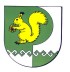 КОМИССИЯПО ПРЕДУПРЕЖДЕНИЮ И ЛИКВИДАЦИИ ЧРЕЗВЫЧАЙНЫХ СИТУАЦИЙ И ОБЕСПЕЧЕНИЮ ПОЖАРНОЙ БЕЗОПАСНОСТИ МО «СЕБЕУСАДСКОЕ СЕЛЬСКОЕ ПОСЕЛЕНИЕ»Глава администрации, председатель КЧС и ОПБ администрации МО "Себеусадское сельское поселение"                                   В.И.Михайлов   